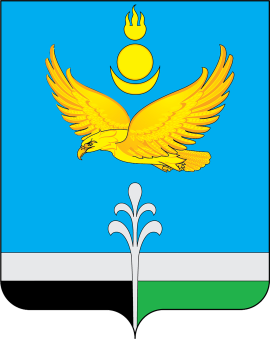 Муниципальное образование «Нукутский район»ДУМА МУНИЦИПАЛЬНОГО ОБРАЗОВАНИЯ«НУКУТСКИЙ  РАЙОН»Седьмой созыв РЕШЕНИЕ30 сентября 2022 г.                                  № 55                                                 п. НовонукутскийОб утверждении Порядка определения части территории муниципальногообразования «Нукутский район», на котороймогут реализовываться инициативные проектыВ соответствии со статьёй 26.1 Федерального закона от 6 октября 2003 года             № 131-ФЗ «Об общих принципах организации местного самоуправления в Российской Федерации», руководствуясь статьёй 27 Устава муниципального образования «Нукутский район», ДумаРЕШИЛА:Утвердить Порядок определения части территории муниципального образования «Нукутский район», на которой могут реализовываться инициативные проекты (Приложение).Настоящее решение вступает в силу со дня его официального опубликования.Опубликовать настоящее решение с Приложением в печатном издании «Официальный курьер» и разместить на официальном сайте муниципального образования «Нукутский район».Председатель Думы муниципальногообразования «Нукутский район»                                                   		К.М. БаторовМэр муниципального образования«Нукутский район»                                                                             		С.Г. ГомбоевУТВЕРЖДЁНПриложение к решению Думы  МО «Нукутский район» от 30.09.2022 г. № 55Порядокопределения части территории муниципального образования «Нукутский район», на которой могут реализовываться инициативные проектыНастоящий Порядок разработан в соответствии со статьей 26.1 Федерального закона от 6 октября 2003 года № 131-ФЗ «Об общих принципах организации местного самоуправления в Российской Федерации» и устанавливает процедуру определения части территории муниципального образования «Нукутский район» (далее – муниципальное образование), на которой могут реализовываться инициативные проекты.Частью территории муниципального образования, на которой могут реализовываться инициативный проект или несколько инициативных проектов, являются территории сельских поселений, их части (населенные пункты), части населенных пунктов (улицы, дворы, дворовые территории многоквартирных домов, территории общего пользования).Часть территории, на которой могут реализовываться инициативные проекты, устанавливается постановлением Администрации муниципального образования «Нукутский район» (далее – Администрация).С заявлением об определении части территории муниципального образования, на которой могут реализовываться инициативные проекты, вправе обратиться инициаторы проекта:инициативная группа численностью не менее 10 (десяти) граждан, достигших шестнадцатилетнего возраста и проживающих на территории муниципального образования (далее - инициативная группа граждан);органы территориального общественного самоуправления;староста сельского населенного пункта;общественные организации или их структурные подразделения, осуществляющие деятельность на территории муниципального района;юридические лица и (или) индивидуальные предприниматели, осуществляющие деятельность на территории муниципального района.Инициативные проекты могут реализовываться в границах муниципального образования в пределах следующих территорий проживания граждан:в границах территорий территориального общественного самоуправления;группы жилых домов;квартала;жилого микрорайона;сельского поселения;иных территорий в границах муниципального образования.Для установления части территории, на которой могут реализовываться инициативные проекты, инициатор проекта обращается в Администрацию с заявлением об определении части территории, на которой планируется реализация инициативного проекта с описанием её границ (далее – заявление).В случае если инициатором проекта является инициативная группа, заявление подписывается всеми членами инициативной группы, с указанием фамилий, имён, отчеств, контактных телефонов.К заявлению прилагаются следующие документы:1) краткое описание инициативного проекта;2) копия протокола собрания инициативной группы о принятии решения о внесении в Администрацию инициативного проекта и определении части территории, на которой предлагается его реализация.В течение 10 (десяти) рабочих дней со дня поступления заявления Администрация принимает одно из следующих решений:об определении части территории, на которой планируется реализовывать инициативный проект;об отказе в определении части территории, на которой планируется реализовывать инициативный проект.Решение об отказе в определении части территории, на которой предлагается реализовывать инициативный проект, принимается в следующих случаях:часть территории выходит за пределы территории муниципального образования «Нукутский район»;запрашиваемая часть территории предоставлена в установленном порядке иным пользователям или находится в собственности;в границах запрашиваемой части территории реализуется иной инициативный проект;виды разрешенного использования земельного участка на запрашиваемой части территории не соответствуют целям инициативного проекта;реализация инициативного проекта на запрашиваемой части территории противоречит нормам федерального, регионального либо муниципального законодательства.О принятом решении Администрация уведомляет инициатора проекта в течение 10 (десяти) рабочих дней со дня принятия указанного решения.При установлении случаев, указанных в части 9 настоящего Порядка, Администрация вправе предложить инициатору проекта иную территорию для реализации инициативного проекта.